Минобрнауки РоссииБузулукский гуманитарно-технологический институт(филиал) федерального государственного бюджетного образовательного учреждениявысшего образования«Оренбургский государственный университет» Кафедра финансов и кредита Фондоценочных средств по практикеВид 	 учебная практика 	учебная, производственнаяТип 	 ознакомительная практика 	Уровень высшего образованияБАКАЛАВРИАТНаправление подготовки38.03.01 Экономика(код и наименование направления подготовки)Финансы государства и бизнеса (наименование направленности (профиля) образовательной программы)КвалификацияБакалаврФорма обученияОчнаяГод набора 2024Фонд оценочных средств предназначен для контроля знаний обучающихся по направлению подготовки 38.03.01 Экономика по ознакомительной практике.Фонд оценочных средств рассмотрен и утверждён на заседании кафедры финансов и кредитаПротокол № 6 от 12.01.2024 г.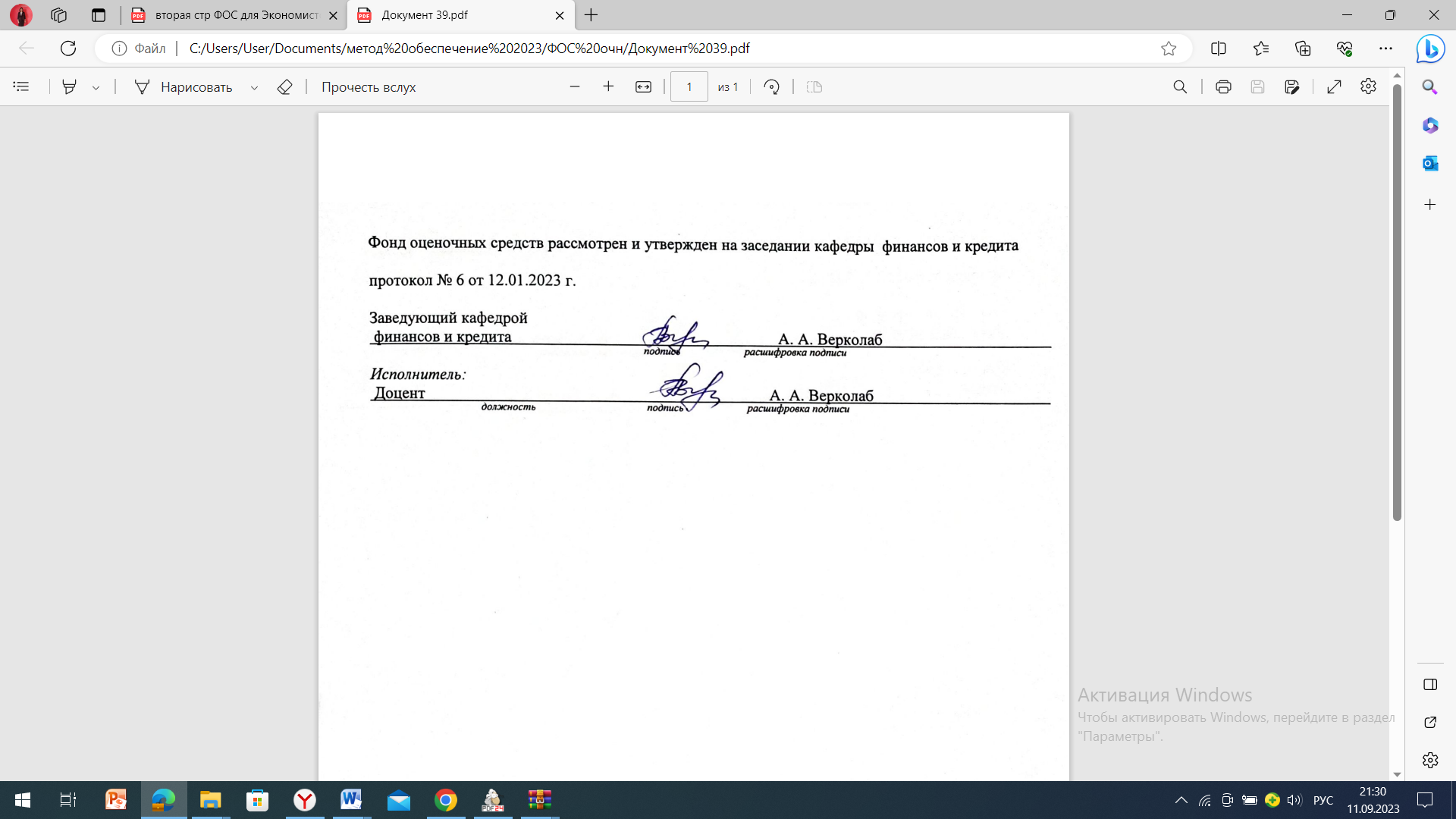 Раздел 1. Перечень компетенций, с указанием этапов их формирования в процессе освоения образовательной программыРаздел 2. Типовые задания или иные материалы, необходимые для оценки планируемых результатов обучения по практикеПримерные вопросы при собеседовании (защите отчета)Согласны ли вы с утверждением, что без плана нет бизнеса?Какие два направления имеет бизнес-план?Какие два направления имеет бизнес-план?Насчитывают до девяти основных функций, которые призван выполнять бизнес-план. Можете ли вы назвать их?В чем особенности формулировки назначения бизнес-плана, если он будет использоваться в качестве заявки на финансирование?На какой стадии инвестиционного проекта разрабатывается бизнес-план?Кому предназначается бизнес-план?Чем отличается назначение бизнес-плана от цели проекта?Что содержит концепция бизнес-плана?Какой раздел бизнес-плана может рассматриваться в качестве рекламы?Что означает понятие чистая «текущая стоимость»?Кто является разработчиком бизнес-плана?Что содержит заявка на разработку бизнес-плана?Из каких блоков состоит структура бизнес-плана?Что является объектами бизнес-плана в градостроительствеКакие конкретные задачи решаются в бизнес-плане?Что должны включать исходные данные для разработки бизнес-плана?В чем основная идея, заложенная в теории и практике маркетинга?В чем особенности изучения конъюнктуры рынка?Какие формулировки строительного рынка вы можете предложить?Что является основными элементами рыночного механизма?Какие принципы заложены в сегментации рынка данной территории?Что означает понятие функция спроса?От каких факторов зависит функция спроса?Какими способами в бизнес-плане определяют функцию спроса?В чем особенности изучения конъюнктуры рынка?Что характеризует ситуацию на рынке недвижимости?Что отражают прогнозные данные, полученные на основе маркетинговых исследований и анализа макроэкономических процессов в градостроительстве?На основе каких принципов классифицируется градообразующая территория в системе рыночных отношений?Что является основными элементами рыночного механизма?Что содержит в себе принцип классификации рынка по объекту обмена и границам его охвата?Что содержит в себе принцип классификации рынка по отраслевой принадлежности товаров и услуг как объектов обмена?Что содержит в себе принцип классификации рынка по характеру объекта товарного обмена?Что содержит в себе принцип классификации рынка по характеру и уровню спроса и предложения на рынке?Какие показатели характеризуют конъюнктуру рынка?В чем основная идея, заложенная в теории и практике маркетинга?Из каких основных этапов состоит блок-схема маркетингового исследования?Что означает понятие маркетинговая среда?Что означает понятие внутренняя (эндогенная) среда?Что означает понятие внешняя (экзогенная) среда?Что означают понятия микросреда и макросреда с точки зрения маркетинговых исследований?Что включают в себя контролируемые и неконтролируемые факторы?Что отражают прогнозные данные, полученные на основе маркетинговых исследований и анализа макроэкономических процессов в градостроительстве?Должна ли быть выработана собственная стратегия маркетинга для каждого сегмента рынка?Какова цель стратегии маркетинга?На каких исследованиях базируется стратегия маркетинга?Каковы основные направления маркетинговых исследований?Что содержат контрольные показатели маркетингового исследованияЗа счет каких источников осуществляется финансирование строительства?По каким схемам могут осуществляться погашение долгосрочного кредита и выплаты процентов за кредит?Что означает понятие чистая «текущая стоимость»?Что означает понятие функция спроса?От каких факторов зависит функция спроса?Какими способами в бизнес-плане определяют функцию спроса?Какие последовательные действия включает принципиальная схема расчета цен?Что содержит постановка задач ценообразования?Какое влияние на ценообразование оказывает определение спроса на данную продукцию на данном рынке?От каких объективных и субъективных факторов зависит уровень цен?Как графически выглядит зависимость между ценой и сложившимся уровнем спроса и предложения?Что именно показывает кривая спроса?Какие цели ставятся при формировании альтернативных вариантов проектного решения?Какие основные стратегические условия определяют возможности для бизнеса микрорайона?Из каких основных условий рассматриваются возможности для бизнеса и стратегия их реализации?Какие конкретные преимущества развития территории должны выявляться в бизнес-плане и использоваться в стратегии реализации проекта?За счет каких источников осуществляется финансирование строительства?По каким схемам могут осуществляться погашение долгосрочного кредита и выплаты процентов за кредит?Как определяется устойчивая прибыль?В чем суть и как осуществляется оценка экономической, коммерческой, бюджетной и социальной эффективности инвестиций?Какое значение имеет метод дисконтирования текущей стоимости?С какой целью разрабатывается план реализации инвестиционной программы?Какой период охватывает реализация проекта?Что является определяющим критерием уровня доходности застраиваемой территории?Как формируется отток денежных средств?Как формируются совокупные затраты и доходы?Из каких видов единовременных и текущих затрат и доходов формируется поток чистых средств от инвестиционной деятельности?Примерные индивидуальные заданияЗадание  1. Укажите возможные источники финансовых ресурсов для открытия и осуществления деятельности бизнеса. Задание 2. Заполните таблицу. Приведите примеры указанных стимуловСтимулы для разработки бизнес-планаЗадание  3. Оцените и проанализируйте сильные и слабые стороны товара с помощью вопросов, приведённых в таблице.Задание  4. Опишите процесс сбора исходных данных для разработки бизнес-плана.Задание  5. Составьте бюджет затрат на маркетинговые мероприятия.Затраты на маркетингЗадание  6. Проведите анализ сильных и слабых сторон конкурентов и собственного бизнесаЗадание  7. Оцените рынки сбытаЗадание  8. Проведите анализ и оцените конкурентовЗадание  9. Заполните план производства и продаж в натуральных измерителях и укажите факторы, влияющие на падение и рост объема производства и продаж конкретного вида продукции, работ или услуг.План производства(натуральные измерители)План продаж(натуральные измерители)Задание 10. Рассчитайте потребность в основных фондах, необходимых для ведения бизнеса.Описание показателей и критериев оценивания компетенций, описание шкал оценивания в рамках прохождения практикиОценивание защиты отчета (дифференцированный зачет)Раздел 3. Методические материалы, определяющие процедуры оценивания знаний, умений, навыков и (или) опыта деятельности, характеризующих этапы формирования компетенцийАттестация по итогам практики проводится на основании оформленного в соответствии с установленными требованиями письменного отчета студента и отзыва руководителя практики от организации. По итогам аттестации выставляется оценка.Формируемые компетенцииКод и наименование индикатора достижения компетенцииПланируемые результаты обучения по практике, характеризующие этапы формирования компетенцийНаименование оценочного средстваОПК-1:Способен применять знания (на промежуточном уровне) экономической теории при решении прикладных задачОПК-1-В-3 Выполняет необходимые процедуры по сбору и обработке информации для экономических расчетов и обоснования эффективности принятых решений, учитывая специфику сферы деятельности экономического субъектаЗнать: основные экономические понятия и  категории;Уметь: осуществлять поиск информации по полученному заданию, сбор и анализ данных, необходимых для решения поставленных социально-экономических задач;Владеть: умениями использовать основы экономических знаний в различных сферах деятельности.Собеседование ОПК-4:Способен предлагать экономически и финансово обоснованные организационно-управленческие решения в профессиональной деятельностиОПК-4-В-1 Демонстрирует понимание содержания и типов организационно-управленческих решений, использует принципы и методы их экономического и финансового обоснования в профессиональной деятельностиОПК-4-В-2 Осуществляет сбор, анализ и обработку данных, необходимых для экономического и финансового обоснования организационно-управленческих решений в области профессиональной деятельностиОПК-4-В-3 Выполняет необходимые экономические и финансовые расчёты, оценивает обоснованность организационно-управленческих решений с учетом выбранных критериевЗнать:- источники отечественной и зарубежной статистики о социально-экономических процессах и явлениях, выявлять тенденции изменения социально-экономических показателей;Уметь:использовать источники экономической, социальной и управленческой информации;анализировать и интерпретировать данные отечественной и зарубежной статистики о социально-экономических процессах и явлениях, выявлять тенденции изменения социально-экономических показателей;Владеть:- современными методами сбора, обработки и анализа экономических и социальных данных.Собеседование СтимулПримеры стимулов Наличие спроса на продукцию, товары и услуги, которые планируются к производствуНаличие предварительных соглашений (гарантийных писем) с потенциальными потребителями продукции, выпускаемой созданным предприятием.Наличие конструкторской, технологической и другой документации для производства того или иного вида продукцииНаличие производственных мощностей (или возможностей их создания в короткие сроки), сырья и трудовых ресурсовВыведение на рынок новых видов товаров (услуг)Поиск инвесторовНеобходимость стратегического планирования и прогнозирования деятельности предприятияПостановка вопроса при изучении сильных и слабых сторон товара, работы, услугиХарактеристика товара, работы, услугиМожете ли вы определить тот сегмент рынка, на который ориентирована ваша продукция?Изучены ли вами запросы ваших клиентов?Какие преимущества предоставляет ваша продукция (услуги) клиентам?Можете ли вы эффективно довести свою продукцию (услуги) до тех потребителей, на которых она ориентирована?Может ли ваша продукция (услуги) успешно конкурировать с продукцией (услугами) других производителей в отношении: - качества, надежности, эксплуатационных и других товарных характеристик? - цены? - стимулирования спроса? - места распространения?Понимаете ли вы, на какой стадии «жизненного цикла» находится ваша продукция (услуги)?Есть ли у вас идеи относительно новых видов продукции?Обладаете ли вы сбалансированным ассортиментом продукции (услуг) с точки зрения ее существенного разнообразия и степеней морального старения?Проводите ли вы регулярную модификацию вашей продукции в соответствии с запросами клиентов?Проводите ли вы политику создания новой продукции?Возможно ли копирование вашей продукции (услуг) конкурентами?Имеют ли ваши производственные идеи адекватную защиту торговой и фабричной маркой, патентами?Отслеживаете ли вы жалобы покупателей?Уменьшается ли количество жалоб и нареканий со стороны покупателей?Вид затрат на маркетингМесяц ведения бизнесаМесяц ведения бизнесаМесяц ведения бизнесаМесяц ведения бизнесаМесяц ведения бизнесаМесяц ведения бизнесаМесяц ведения бизнесаВид затрат на маркетинг1234567РекламаРекламный щитОбъявление в газетеРеклама на транспортеРеклама в ИнтернетеЛистовкиБуклетыТелерекламаРадиорекламаМаркетинговые исследования………………………ИтогоФакторы, характеризующие бизнесПреимуществаНедостаткиМенеджмент предприятия- Предпринимательская культура- Цели и формулируемые стратегии- Система мотивации сотрудниковПроизводство- Оборудование- Гибкость производственных мощностей- Качество производственного планирования и управленияНаучные исследования и разработки- Интенсивность и результаты- Ноу-хау- Использование новых информационных технологийМаркетинг- Организация сбыта- Расположение сбытовых филиалов- Фаза «жизненного цикла» продуктовКадры- Возрастная структура- Уровень образования- Квалификация и мотивация труда персоналаФинансы- Доля собственного капитала- Уровень финансового состояния- Возможность получения кредита№ п/пПоказатели	Характеристика1Уровень спроса2Степень удовлетворения спроса3Уровень конкуренции4Доля потребителей, готовых купить продукцию№ п/пПоказателиОсновные конкурентыОсновные конкуренты№ п/пПоказателипервыйвторой1Объем продаж, натуральные показатели2Занимаемая доля рынка,%3Уровень цены4Финансовое положение5Уровень технологии6Качество продукции7Расходы на рекламу8Привлекательность внешнего вида9Период деятельности предприятия, летВид продукцииМесяцМесяцМесяцМесяцМесяцМесяцМесяцВид продукции1234567Продукция   Б    Продукция   В  Продукция  ГВид продукцииМесяцМесяцМесяцМесяцМесяцМесяцМесяцВид продукции1234567Продукция   Б    Продукция   В  Продукция  ГВид основных фондовКоличествоЦенаСумма(Ст.2*Ст.3)Примечание (собственность или аренда)12345ЗданиеСтанок………………….Итого4-балльная шкалаПоказателиКритерииОтлично1. Полнота выполнения индивидуального задания;2. Правильность выполнения индивидуального задания;3. Своевременность и последовательность выполнения индивидуального задания.Индивидуальное задание выполнено в полном объеме, студент проявил высокий уровень самостоятельности и творческий подход к его выполнениюХорошо1. Полнота выполнения индивидуального задания;2. Правильность выполнения индивидуального задания;3. Своевременность и последовательность выполнения индивидуального задания.Индивидуальное задание выполнено в полном объеме, имеются отдельные недостатки в оформлении представленного материалаУдовлетворительно1. Полнота выполнения индивидуального задания;2. Правильность выполнения индивидуального задания;3. Своевременность и последовательность выполнения индивидуального задания.Задание в целом выполнено, однако имеются недостатки при выполнении в ходе практики отдельных разделов (частей) задания, имеются замечания по оформлению собранного материалаНеудовлетворительно 1. Полнота выполнения индивидуального задания;2. Правильность выполнения индивидуального задания;3. Своевременность и последовательность выполнения индивидуального задания.Задание выполнено лишь частично, имеются многочисленные замечания по оформлению собранного материала4-балльная шкалаПоказателиКритерииОтлично1. Соответствие содержания отчета требованиям программы практики;2. Структурированность и полнота собранного материала;3. Полнота устного выступления, правильность ответов на вопросы при защите;4. и т.д.При защите отчета студент продемонстрировал глубокие и системные знания, полученные при прохождении практики, свободно оперировал данными исследования и внес обоснованные предложения. Студент правильно и грамотно ответил на поставленные вопросы. Студент получил положительный отзыв от руководителяХорошо1. Соответствие содержания отчета требованиям программы практики;2. Структурированность и полнота собранного материала;3. Полнота устного выступления, правильность ответов на вопросы при защите;4. и т.д.При защите отчета студент показал глубокие знания, полученные при прохождении практики, свободно оперировал данными исследования. В отчете были допущены ошибки, которые носят несущественный характер. Студент ответил на поставленные вопросы, но допустил некоторые ошибки, которые при наводящих вопросах были исправлены. Студент получил положительный отзыв от руководителяУдовлетворительно1. Соответствие содержания отчета требованиям программы практики;2. Структурированность и полнота собранного материала;3. Полнота устного выступления, правильность ответов на вопросы при защите;4. и т.д.Отчет имеет поверхностный анализ собранного материала, нечеткую последовательность его изложения материала. Студент при защите отчета по практике не дал полных и аргументированных ответов на заданные вопросы. В отзыве руководителя имеются существенные замечанияНеудовлетворительно 1. Соответствие содержания отчета требованиям программы практики;2. Структурированность и полнота собранного материала;3. Полнота устного выступления, правильность ответов на вопросы при защите;4. и т.д.Отчет не имеет детализированного анализа собранного материала и не отвечает установленным требованиям. Студент затрудняется ответить на поставленные вопросы или допускает в ответах принципиальные ошибки. В отзыве руководителя имеются существенные критические замечания